1. Policies and Strategies in Science, Technology and Innovation The strategy defining the needs and objectives in the field of science, technology and innovation is the Strategy for Scientific and Research Activity 2012-2016, which was amended by the Government in December 2012. The three strategic goals are: - Development of the scientific research community; - Strengthening multilateral, regional and bilateral cooperation; and – Cooperation between the scientific research community and the business sector.In accordance with the abovementioned, the Ministry of Science places a special focus on the recommendations outlined in this Strategy, which relate to: Implementation of measures for strengthening human resources potential for scientific research activities, through investment in human resources in science in terms of quality and increasing  the number of researchers; Raising awareness of the importance of science in society and the creation of conditions for attractive professions in science and research, with a special focus on young researchers; Identifying areas of research that are of special importance for the development of Montenegro, which need to be strengthened and supported in the leading topics in the field of research, technology and innovation; Strengthening research infrastructure through regular investments in the modernization of existing capacities, their consolidation and open access; and Implementation of measures for connecting the research sector to industry through the implementation of joint development projects and increasing investment in research by the business sector. The new Strategy of Scientific Research Activity for the five-year period of 2017-2021 will be adopted in 2017. Also, Montenegro has focused its efforts on stimulating innovation. Basic strategies defining the needs and objectives in the field of innovation are: Strategy for the Development of Small and Medium Enterprises (2011–2015); Strategy for Sustainable Economic Growth of Montenegro (2012–2016); and Development Directions of Montenegro (2015–2018). These strategies focus in particular on: Encouraging technological development and innovation;Raising awareness of the importance of the application and development of new technologies to achieve greater market efficiency;Strengthening financial support to SMEs in order to encourage innovation and entrepreneurship;Competitiveness growth;Cooperation of private and public sector; andInclusion of small and medium enterprises in international programmes of scientific and technological cooperation. Law on Scientific Research Activities governs the funding of research activities. One of its priorities is to increase the competitiveness of Montenegrin economy by facilitating access to research and innovation outcomes and enhance links between science, education and economy. This will be achieved through 14 programmes of general interest, prescribed in the Law. The possibility of establishing a centre of excellence has been also prescribed. Currently, Montenegro is in the process of approving the Law on Innovation Activity which public hearing took place in June 2015. Its adoption is planned for the fourth quarter of 2015. 2. National Programmes and InitiativesMinistry of Science supports projects of scientific and technological cooperation between Montenegrin and foreign scientific and research institutions on the basis of international bilateral agreements including bilateral projects with PR China. Also, through the implementation of the national scientific-research projects under the Call 2012-2015 which are co-financed by the Ministry of Science together with six other ministries from Montenegro, the engagement of foreign researchers is supported. Montenegro participates in programmes: HORIZON2020, EUREKA, COST, and NATO SPS.        * List of National Programmes open to the world                                     Please fill out the table below.3. Joint Activities with China in 2015In accordance with the Agreement between the Government of Montenegro and the Government of the People’s Republic of China on Scientific and Technological Cooperation, signed in Podgorica on May 16, 2011, the Protocol of the 1st Session of Montenegro-China Joint Scientific and Technological Cooperation Committee, signed in Beijing on July 4, 2012, the Protocol of the 2nd Session of Montenegro-China Joint Scientific and Technological Cooperation Committee, signed in Podgorica on June 23, 2014, the third Call for Proposals for co-financing joint scientific and technological projects will be announced by end of 2015. The 3rd Session of the Committee would be held in Beijing, 2016.       * List of Programmes of Activities with China in 2015                                  Please fill out the table below.4. Others   [Description] If you have additional information to deliver, please describe it in detail.  [Description] In order to promote major MS organisations (Universities, Research Organisations, SMEs, etc.) to China, please fill out several major organisations as below: Key Research Organisations and Companies      MONTENEGROCountry Outline   - GDP:  3.327 Million Euros  / - GDP Per capita: 5.356 Euros (2013)   - Areas of marked S&T specialisations:                                                                               Contact Information    - Name / Position:  Smiljana Prelevic, Secretary General, Ministry of Science, phone: 00382 20 405 303                                             e-mail: smiljana.prelevic@mna.gov.me   - Phone no. / e-mail:  (+82)                                     /                                    /National Flag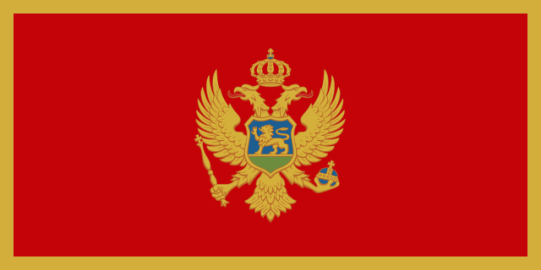  Introduction: Please provide a short introduction paragraph of your country by focusing on Science, Technology and Innovation.  Programme TitleContentsProgramme A(website)Cooperation Type: Joint Research / Joint bilateral projectsFunding Organisation: Ministry of ScienceCall Opening/Closing Date: Participation Qualification: scientific staffProject Duration: 2 yearsFunding Scale and Funding Scheme:Research Fields: all research fieldsMatching fund from Chinese government Others:Programme B Programme TitleContentsActivity ACooperation between the Ministry of Science of Montenegro and the Ministry of Science and Technology of the People’s Republic of China through the public call for co-financing scientific and technological cooperationThe topic of the Call is co-financing the mutual visits of researchers (the cost of travel and accommodation) to be implemented within the project activities of bilateral scientific and technological cooperation. Preference is given to proposals of bilateral projects which are based on scientific research projects funded by the Ministry of Science of Montenegro, which are in line with the Strategy of Scientific-Research Activity of Montenegro. Activity BOrganisation NameDetailed informationUniversity of MontenegroOrganisation type: UniversityMajor Research Area/Product: The university has 20 faculties, 3 institutes and 2 autonomous study programmes with different research areas: natural sciences and mathematics, biotechnology, electrical engineering, mechanical engineering, metallurgy and technology, medicine, maritime studies, philosophy, social sciences, humanities, and arts.Major Activities with China: faculties and institutes (licensed scientific-research institutions) with different research areas were involved in joint research projects supporting the collaboration between Montenegro and the PR of China. Contact Information:University of MontenegroCetinjska br. 281000 PodgoricaTel.: + 382 20 414 255Fax: + 382 20 414 230http://www.ucg.ac.me/http://www.ucg.ac.me/eng/University_units/Faculties.htmle-mail: rector@ac.merektorat@ac.meMediterranean UniversityOrganisation type: UniversityMajor Research Area/Product: The university has 6 faculties with different research areas: tourism, information technologies, law, foreign languages, businesses. Major Activities with China:  6 Faculties – licensed scientific-research institutions could be involved in joint research projects supporting the collaboration between Montenegro and the PR of China. Contact Information:Mediterranean Universityhttp://unimediteran.net/index.php/en/Office for International Cooperation Tel: +382 20 409 218e-mail: milena.djekic@unimediteran.netUniversity of Donja GoricaOrganisation type: UniversityMajor Research Area/Product: The University has 9 faculties with different research areas: information systems and technologies, polytechnics, food technology, food safety and ecology, design and Multimedia, law, humanistic studies, foreign languages, international economy, businesses and arts. Major Activities with China:  Some university units – licensed scientific-research institutions were involved in joint research projects supporting the collaboration between Montenegro and the PR of China. Contact Information:University Donja GoricaDonja Gorica, 81000 Podgorica, Crna Gorahttp://www.udg.edu.me/en/#.Vfb7etLtlBcTel:+382 (0)20 410 777Fax:+382 (0)20 410 766e-mail: sandra.tinaj@udg.edu.me"13 Jul Plantaže"Organisation type: CompanyMajor Research Area/Product: wine producer, research on grape wine, wine making technology, new methods for grape wine analysis, waste managementMajor Activities with China: The company is licensed scientific-research institution and its R&D sector could be involved in joint research projects supporting the collaboration between Montenegro and the PR of China. Contact Information: Vesna MarasDirector of Development Sector at "13. jul Plantaze" http://www.plantaze.com/en/#/homee-mail: vesnam@t-com.meChemical factory “POLIEX” Corp.Organisation type: CompanyMajor Research Area/Product: chemical industry specialized for production of plastic explosivesMajor Activities with China:  The Company is licensed scientific-research institution and could be involved in joint research projects supporting the collaboration between Montenegro and the PR of China.Contact Information:Police bb, Berane 84300, MontenegroTel/fax: +382 51 241 634http://poliex.me/en
e-mail: poliex@t-com.me, info@poliex.meThe list of all scientific – research institutions are available in the database of the Ministry of Science of Montenegro - http://www.mna.gov.me/ministarstvoThe list of all scientific – research institutions are available in the database of the Ministry of Science of Montenegro - http://www.mna.gov.me/ministarstvo